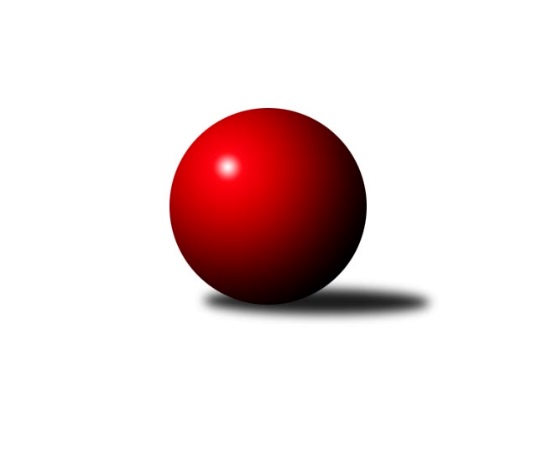 Č.12Ročník 2018/2019	11.1.2019Nejlepšího výkonu v tomto kole: 2643 dosáhlo družstvo: Vrchlabí BVýchodočeský přebor skupina A 2018/2019Výsledky 12. kolaSouhrnný přehled výsledků:Dvůr Kr. B	- Vrchlabí C	4:12	2414:2444		10.1.Nová Paka B	- Březovice A	12:4	2469:2404		11.1.Milovice B	- Hořice C	14:2	2627:2503		11.1.Poříčí A	- Milovice A	12:4	2371:2293		11.1.Loko Trutnov C	- Jičín C	14:2	2511:2424		11.1.Vrchlabí B	- Josefov A	12:4	2643:2450		11.1.Tabulka družstev:	1.	Vrchlabí B	12	11	0	1	137 : 55 	 	 2505	22	2.	Milovice A	12	8	1	3	124 : 68 	 	 2483	17	3.	Josefov A	12	8	1	3	117 : 75 	 	 2450	17	4.	Hořice C	12	8	0	4	112 : 80 	 	 2478	16	5.	Milovice B	12	4	4	4	101 : 91 	 	 2419	12	6.	Vrchlabí C	12	6	0	6	93 : 99 	 	 2417	12	7.	Nová Paka B	12	5	0	7	90 : 102 	 	 2407	10	8.	Poříčí A	12	5	0	7	86 : 106 	 	 2377	10	9.	Jičín C	12	5	0	7	77 : 115 	 	 2419	10	10.	Loko Trutnov C	12	3	2	7	81 : 111 	 	 2391	8	11.	Dvůr Kr. B	12	3	0	9	70 : 122 	 	 2383	6	12.	Březovice A	12	1	2	9	64 : 128 	 	 2403	4Podrobné výsledky kola:	 Dvůr Kr. B	2414	4:12	2444	Vrchlabí C	Michal Sirový	 	 186 	 232 		418 	 2:0 	 410 	 	192 	 218		Eva Fajstavrová	Martin Kozlovský	 	 193 	 216 		409 	 2:0 	 391 	 	202 	 189		Martina Fejfarová	Oldřich Kaděra	 	 225 	 185 		410 	 0:2 	 413 	 	216 	 197		Josef Rychtář	Martina Kramosilová	 	 203 	 197 		400 	 0:2 	 421 	 	217 	 204		Petr Kynčl	Martin Šnytr	 	 187 	 215 		402 	 0:2 	 403 	 	194 	 209		Jaroslav Lux	Kateřina Šmídová	 	 192 	 183 		375 	 0:2 	 406 	 	197 	 209		Vladimír Šťastníkrozhodčí: Nejlepší výkon utkání: 421 - Petr Kynčl	 Nová Paka B	2469	12:4	2404	Březovice A	Antonín Vydra	 	 215 	 197 		412 	 2:0 	 401 	 	193 	 208		Jiří Hakl	Aleš Rolf	 	 206 	 227 		433 	 2:0 	 387 	 	200 	 187		Jaromír Písecký	Jaroslav Weihrauch	 	 219 	 190 		409 	 2:0 	 391 	 	199 	 192		Vratislav Nekvapil	Lenka Havlínová	 	 184 	 185 		369 	 0:2 	 400 	 	213 	 187		Petr Slavík	Jaroslav Fajfer	 	 217 	 212 		429 	 0:2 	 442 	 	230 	 212		Stanislav Oubram	Bohuslav Bajer	 	 224 	 193 		417 	 2:0 	 383 	 	201 	 182		Vratislav Fikarrozhodčí: Jaroslav FajferNejlepší výkon utkání: 442 - Stanislav Oubram	 Milovice B	2627	14:2	2503	Hořice C	Jan Masopust	 	 215 	 196 		411 	 2:0 	 398 	 	199 	 199		Bartoloměj Vlášek	František Junek	 	 243 	 208 		451 	 2:0 	 435 	 	192 	 243		Adam Balihar	Jarmil Nosek	 	 217 	 242 		459 	 2:0 	 414 	 	212 	 202		Ondřej Duchoň	Martin Včeliš	 	 206 	 208 		414 	 0:2 	 417 	 	217 	 200		Zdeněk Dymáček	Marek Ondráček	 	 233 	 213 		446 	 2:0 	 413 	 	211 	 202		Kryštof Košťál	Lukáš Kostka	 	 220 	 226 		446 	 2:0 	 426 	 	220 	 206		Karel Košťálrozhodčí: Nosek JarmilNejlepší výkon utkání: 459 - Jarmil Nosek	 Poříčí A	2371	12:4	2293	Milovice A	Jakub Petráček	 	 172 	 170 		342 	 0:2 	 372 	 	180 	 192		Miroslav Souček	Milan Lauber	 	 235 	 214 		449 	 2:0 	 430 	 	216 	 214		David Jaroš	Miroslav Kužel	 	 201 	 214 		415 	 2:0 	 370 	 	184 	 186		Václav Souček	Jan Roza	 	 185 	 188 		373 	 2:0 	 343 	 	174 	 169		Miroslav Včeliš	Lubomír Šimonka	 	 196 	 181 		377 	 0:2 	 387 	 	176 	 211		Pavel Jaroš	Jan Gábriš	 	 209 	 206 		415 	 2:0 	 391 	 	208 	 183		Vlastimil Hruškarozhodčí: Jan RozaNejlepší výkon utkání: 449 - Milan Lauber	 Loko Trutnov C	2511	14:2	2424	Jičín C	Karel Slavík	 	 223 	 228 		451 	 2:0 	 445 	 	232 	 213		Agaton Plaňanský st.	Petr Kotek	 	 205 	 212 		417 	 2:0 	 377 	 	187 	 190		Vladimír Řeháček	Václava Krulišová	 	 205 	 214 		419 	 2:0 	 389 	 	185 	 204		František Čermák	Václav Kukla	 	 171 	 200 		371 	 2:0 	 364 	 	191 	 173		Miroslav Langr	František Jankto	 	 202 	 202 		404 	 0:2 	 433 	 	218 	 215		Ladislav Křivka	Martin Khol	 	 240 	 209 		449 	 2:0 	 416 	 	194 	 222		Jiří Čapekrozhodčí: Milan KačerNejlepší výkon utkání: 451 - Karel Slavík	 Vrchlabí B	2643	12:4	2450	Josefov A	Miroslav Mejznar	 	 220 	 217 		437 	 2:0 	 369 	 	188 	 181		Milan Všetečka	Ondřej Votoček	 	 222 	 215 		437 	 2:0 	 394 	 	197 	 197		Lukáš Rožnovský	Pavel Maršík	 	 226 	 226 		452 	 2:0 	 398 	 	203 	 195		Lukáš Ludvík	Štěpán Stránský	 	 193 	 220 		413 	 0:2 	 437 	 	228 	 209		Jakub Hrycík	Ladislav Erben	 	 224 	 237 		461 	 2:0 	 382 	 	189 	 193		Jiří Rücker	Jan Horáček	 	 232 	 211 		443 	 0:2 	 470 	 	226 	 244		Petr Hrycíkrozhodčí: Pavel MaršíkNejlepší výkon utkání: 470 - Petr HrycíkPořadí jednotlivců:	jméno hráče	družstvo	celkem	plné	dorážka	chyby	poměr kuž.	Maximum	1.	Vladimír Žiško 	Vrchlabí B	447.00	301.4	145.6	2.6	5/6	(483)	2.	Karel Košťál 	Hořice C	440.17	297.4	142.8	6.8	6/6	(487)	3.	Tomáš Fuchs 	Milovice A	435.83	299.7	136.2	6.1	4/6	(454)	4.	Ladislav Erben 	Vrchlabí B	433.55	296.4	137.2	5.3	5/6	(463)	5.	Pavel Maršík 	Vrchlabí B	433.52	300.2	133.3	5.7	5/6	(472)	6.	Vlastimil Hruška 	Milovice A	432.57	300.2	132.4	4.5	5/6	(470)	7.	Antonín Vydra 	Nová Paka B	430.83	290.5	140.3	5.1	6/7	(475)	8.	Ondřej Votoček 	Vrchlabí B	429.28	297.8	131.5	3.9	4/6	(467)	9.	Petr Hrycík 	Josefov A	426.19	288.8	137.4	4.5	6/6	(470)	10.	Petr Kotek 	Loko Trutnov C	425.30	289.7	135.6	5.3	6/7	(491)	11.	Martin Zvoníček 	Hořice C	425.13	294.6	130.5	6.2	5/6	(477)	12.	Václav Souček 	Milovice A	423.40	287.6	135.8	1.9	5/6	(474)	13.	Vladimír Cerman 	Vrchlabí B	422.15	289.6	132.6	7.7	5/6	(465)	14.	Ladislav Křivka 	Jičín C	421.89	295.1	126.8	8.8	7/7	(467)	15.	Martin Fikar 	Březovice A	421.19	289.8	131.4	5.8	4/6	(464)	16.	Jakub Hrycík 	Josefov A	420.56	286.3	134.2	6.8	6/6	(462)	17.	Kryštof Košťál 	Hořice C	420.47	298.5	122.0	6.6	6/6	(478)	18.	Michal Sirový 	Dvůr Kr. B	419.17	290.1	129.1	7.0	7/7	(444)	19.	Kateřina Šmídová 	Dvůr Kr. B	418.30	288.9	129.4	6.3	6/7	(453)	20.	Milan Lauber 	Poříčí A	418.17	287.1	131.0	7.1	7/7	(449)	21.	Stanislav Oubram 	Březovice A	417.83	286.1	131.8	6.9	6/6	(442)	22.	David Jaroš 	Milovice A	417.40	285.8	131.6	5.7	5/6	(435)	23.	Lukáš Kostka 	Milovice B	417.02	281.6	135.4	6.9	7/7	(462)	24.	Jaroslav Lux 	Vrchlabí C	416.83	294.3	122.5	6.7	5/6	(451)	25.	Agaton Plaňanský  st.	Jičín C	416.21	288.1	128.1	8.6	7/7	(450)	26.	Karel Slavík 	Loko Trutnov C	415.37	295.1	120.3	6.1	5/7	(453)	27.	Jiří Rücker 	Josefov A	414.94	292.6	122.3	4.9	6/6	(459)	28.	Jiří Brumlich 	Jičín C	414.56	286.8	127.7	6.0	5/7	(446)	29.	Roman Kašpar 	Josefov A	414.00	288.2	125.8	9.4	4/6	(465)	30.	Adam Balihar 	Hořice C	413.88	290.1	123.8	8.7	5/6	(465)	31.	Ondřej Duchoň 	Hořice C	413.57	290.3	123.3	8.6	6/6	(472)	32.	Martin Khol 	Loko Trutnov C	413.09	279.4	133.7	5.0	7/7	(449)	33.	Jan Roza 	Poříčí A	411.53	291.0	120.5	10.4	6/7	(467)	34.	Vladimír Šťastník 	Vrchlabí C	411.13	279.5	131.6	7.7	6/6	(462)	35.	Zbyněk Hercík 	Jičín C	409.50	285.8	123.7	10.8	6/7	(435)	36.	Jan Horáček 	Vrchlabí B	408.31	287.9	120.4	9.1	4/6	(443)	37.	Miroslav Souček 	Milovice A	408.24	284.1	124.2	6.4	6/6	(449)	38.	Miroslav Mejznar 	Vrchlabí B	408.21	281.9	126.3	8.4	4/6	(437)	39.	František Junek 	Milovice B	407.00	287.7	119.3	8.0	6/7	(451)	40.	Bohuslav Bajer 	Nová Paka B	405.94	287.3	118.6	10.4	6/7	(446)	41.	Martin Kozlovský 	Dvůr Kr. B	405.50	288.8	116.7	9.1	6/7	(456)	42.	Jarmil Nosek 	Milovice B	405.08	286.8	118.3	7.9	6/7	(469)	43.	Marek Ondráček 	Milovice B	404.80	287.0	117.8	9.4	5/7	(459)	44.	Jan Gábriš 	Poříčí A	403.63	283.5	120.2	8.9	7/7	(439)	45.	Martina Fejfarová 	Vrchlabí C	401.72	279.3	122.5	7.3	6/6	(451)	46.	Martin Včeliš 	Milovice B	401.29	284.5	116.8	9.0	7/7	(428)	47.	Pavel Jaroš 	Milovice A	400.88	276.9	124.0	5.9	4/6	(468)	48.	Vratislav Fikar 	Březovice A	400.47	278.3	122.1	7.4	6/6	(438)	49.	Jaroslav Fajfer 	Nová Paka B	400.36	285.7	114.6	7.7	7/7	(461)	50.	Jaromír Písecký 	Březovice A	398.47	281.0	117.5	11.5	6/6	(448)	51.	Miroslav Langr 	Jičín C	398.38	282.1	116.3	11.3	6/7	(429)	52.	Josef Rychtář 	Vrchlabí C	398.31	281.3	117.1	12.4	4/6	(442)	53.	Petr Kynčl 	Vrchlabí C	397.08	287.4	109.7	12.9	6/6	(442)	54.	Lukáš Rožnovský 	Josefov A	395.95	279.2	116.8	10.2	5/6	(416)	55.	Martin Šnytr 	Dvůr Kr. B	395.42	273.6	121.8	8.6	6/7	(430)	56.	Lukáš Ludvík 	Josefov A	394.19	284.2	110.0	11.9	6/6	(435)	57.	Václav Kukla 	Loko Trutnov C	393.87	284.0	109.9	9.4	6/7	(433)	58.	Zdeněk Dymáček 	Hořice C	393.38	280.0	113.4	10.9	4/6	(456)	59.	Jaroslav Weihrauch 	Nová Paka B	393.20	289.5	103.7	12.3	5/7	(429)	60.	Štěpán Stránský 	Vrchlabí B	392.45	282.7	109.8	10.2	5/6	(454)	61.	Miroslav Včeliš 	Milovice A	392.08	277.5	114.6	11.9	6/6	(450)	62.	Lubomír Šimonka 	Poříčí A	391.94	279.4	112.6	12.3	6/7	(426)	63.	Jiří Hakl 	Březovice A	391.89	272.9	119.0	10.0	6/6	(426)	64.	Jan Masopust 	Milovice B	391.28	279.1	112.2	8.9	5/7	(438)	65.	Václava Krulišová 	Loko Trutnov C	387.91	278.5	109.4	9.9	7/7	(420)	66.	Jaroslav Gottstein 	Nová Paka B	385.00	279.8	105.2	12.4	6/7	(407)	67.	Zbyněk Fikar 	Březovice A	383.50	272.5	111.0	11.4	5/6	(434)	68.	Oldřich Kaděra 	Dvůr Kr. B	382.19	274.5	107.7	12.3	7/7	(411)	69.	Nela Bagová 	Hořice C	378.07	267.7	110.4	10.2	5/6	(440)	70.	Pavel Beyr 	Nová Paka B	373.60	273.3	100.3	14.4	5/7	(416)	71.	Daniel Havrda 	Poříčí A	366.60	262.5	104.1	12.2	5/7	(386)		Miroslav Šulc 	Dvůr Kr. B	453.00	302.0	151.0	6.0	1/7	(453)		Aleš Rolf 	Nová Paka B	448.67	301.3	147.3	4.0	3/7	(463)		Filip Matouš 	Vrchlabí B	436.00	307.0	129.0	8.0	1/6	(436)		František Jankto 	Loko Trutnov C	425.25	290.3	135.0	5.3	2/7	(481)		Miroslav Šanda 	Milovice A	423.00	286.1	136.9	5.0	2/6	(447)		Tomáš Nosek 	Milovice B	421.00	301.0	120.0	3.0	1/7	(421)		Miroslav Kužel 	Poříčí A	419.25	292.3	127.0	4.2	4/7	(443)		Radoslav Dušek 	Milovice A	417.00	280.0	137.0	4.0	1/6	(417)		Jana Votočková 	Vrchlabí C	413.38	286.4	127.0	7.1	2/6	(428)		Eva Fajstavrová 	Vrchlabí C	411.72	287.6	124.2	9.3	3/6	(445)		Martin Štryncl 	Nová Paka B	407.58	283.3	124.3	7.7	4/7	(452)		Ondra Kolář 	Milovice B	406.00	301.3	104.7	12.0	3/7	(426)		Jiří Čapek 	Jičín C	405.88	285.1	120.8	11.4	4/7	(433)		Josef Glos 	Vrchlabí C	402.00	281.0	121.0	8.3	3/6	(414)		Filip Mertlík 	Milovice B	399.00	278.7	120.3	11.0	3/7	(433)		Bartoloměj Vlášek 	Hořice C	398.00	275.0	123.0	6.0	1/6	(398)		Jiří Rejl 	Dvůr Kr. B	396.50	285.0	111.5	12.5	2/7	(420)		Zdeněk Maršík 	Vrchlabí C	394.42	269.0	125.4	7.7	3/6	(414)		Petr Slavík 	Březovice A	392.50	287.8	104.7	12.0	3/6	(411)		Jaroslav Pokorný 	Poříčí A	391.38	275.5	115.9	9.6	4/7	(442)		Vratislav Nekvapil 	Březovice A	391.00	268.0	123.0	6.0	1/6	(391)		Martin Šnytr 	Dvůr Kr. B	387.00	271.0	116.0	9.5	2/7	(397)		František Čermák 	Jičín C	385.50	285.0	100.5	12.0	2/7	(389)		Zdeněk Khol 	Loko Trutnov C	385.00	261.0	124.0	5.0	1/7	(385)		Milan Všetečka 	Josefov A	379.67	271.7	108.0	12.3	3/6	(409)		Pavel Řehák 	Josefov A	379.00	273.7	105.3	9.0	1/6	(393)		Milan Kačer 	Loko Trutnov C	378.38	271.4	107.0	11.3	4/7	(411)		Vladimír Řeháček 	Jičín C	377.55	273.0	104.6	11.5	4/7	(427)		Martina Kramosilová 	Dvůr Kr. B	376.42	272.6	103.8	13.0	4/7	(400)		Petr Vojtek 	Poříčí A	376.00	266.5	109.5	11.0	1/7	(378)		Zdeněk Navrátil 	Loko Trutnov C	375.17	271.9	103.3	9.9	3/7	(389)		Lenka Havlínová 	Nová Paka B	368.22	262.2	106.0	11.8	3/7	(381)		Tereza Votočková 	Vrchlabí B	359.00	256.5	102.5	14.0	2/6	(380)		Lukáš Petráček 	Poříčí A	353.00	264.0	89.0	13.0	1/7	(353)		Jan Šrotýř 	Jičín C	351.00	254.6	96.4	14.0	4/7	(379)		Ladislav Malý 	Dvůr Kr. B	342.75	258.5	84.3	15.3	2/7	(358)		Antonín Sucharda 	Loko Trutnov C	336.00	239.0	97.0	14.0	1/7	(336)		Jakub Petráček 	Poříčí A	319.00	234.3	84.8	18.0	2/7	(342)Sportovně technické informace:Starty náhradníků:registrační číslo	jméno a příjmení 	datum startu 	družstvo	číslo startu11982	František Jankto	11.01.2019	Loko Trutnov C	1x
Hráči dopsaní na soupisku:registrační číslo	jméno a příjmení 	datum startu 	družstvo	12304	Pavel Jaroš	11.01.2019	Milovice A	676	Agaton Plaňanský st.	11.01.2019	Jičín C	5602	Aleš Rolf	11.01.2019	Nová Paka B	23333	Jan Masopust	11.01.2019	Milovice B	4477	Miroslav Včeliš	11.01.2019	Milovice A	21515	David Jaroš	11.01.2019	Milovice A	Program dalšího kola:13. kolo17.1.2019	čt	19:30	Jičín C - Dvůr Kr. B	18.1.2019	pá	17:00	Josefov A - Březovice A	18.1.2019	pá	17:00	Milovice A - Milovice B	18.1.2019	pá	17:00	Loko Trutnov C - Nová Paka B	18.1.2019	pá	19:30	Vrchlabí C - Poříčí A	18.1.2019	pá	19:30	Hořice C - Vrchlabí B	Nejlepší šestka kola - absolutněNejlepší šestka kola - absolutněNejlepší šestka kola - absolutněNejlepší šestka kola - absolutněNejlepší šestka kola - dle průměru kuželenNejlepší šestka kola - dle průměru kuželenNejlepší šestka kola - dle průměru kuželenNejlepší šestka kola - dle průměru kuželenNejlepší šestka kola - dle průměru kuželenPočetJménoNázev týmuVýkonPočetJménoNázev týmuPrůměr (%)Výkon1xPetr HrycíkJosefov A4705xMilan LauberPoříčí A 115.114494xLadislav ErbenVrchlabí B4612xPetr HrycíkJosefov A113.734702xJarmil NosekMilovice B4592xLadislav ErbenVrchlabí B111.564612xPavel MaršíkVrchlabí B4521xStanislav OubramBřezovice A110.634423xKarel SlavíkTrutnov C4511xDavid JarošMilovice A110.244301xFrantišek JunekMilovice B4513xPavel MaršíkVrchlabí B109.38452